РА С П О Р Я Ж Е Н И Еот 03.04.2019   № 811-рг. МайкопО закрытии движения транспорта по ул. Юннатов на отрезкеот ул. Пионерской до ул. ДимитроваВ связи с проведением Всероссийских соревнований среди юношей в гонке – критериум:Закрыть движение транспорта по ул. Юннатов на отрезке от ул. Пионерской до ул. Димитрова в г. Майкопе с 10:00 до 15:00 часов 23.04.2019 года.Рекомендовать ответственному за проведение соревнований (Воронов А.М.) уведомить отдел ГИБДД ОМВД России по г. Майкопу о дате, месте и времени проведения соревнований, направив настоящее распоряжение.Рекомендовать руководителям ООО «Казачий» (Евсеев Ю.И.), ООО «АвтоЭкспресСервис» (Гонежук Н.А.) разработать временные схемы движения транспорта автобусных маршрутов на время закрытия движения по ул. Юннатов от ул. Пионерской до ул. Димитрова в г. Майкопе, согласовать и утвердить их в установленном порядке.Опубликовать настоящее распоряжение в газете «Майкопские новости» и на официальном сайте Администрации муниципального образования «Город Майкоп».Настоящее распоряжение вступает в силу со дня его подписания.Глава муниципального образования«Город Майкоп» 	                                                                         А.Л. Гетманов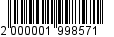 Администрация муниципального 
образования «Город Майкоп»Республики Адыгея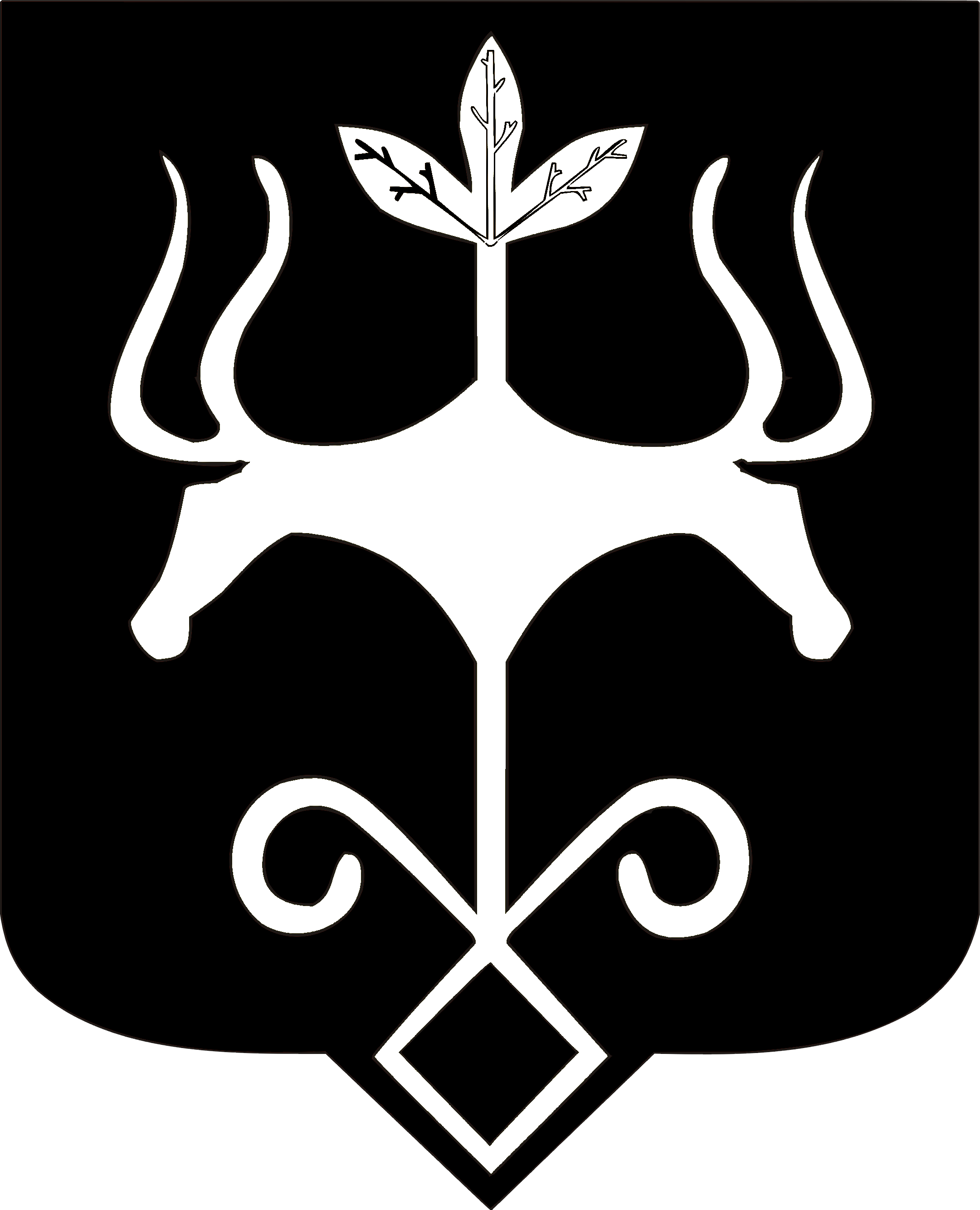 Адыгэ Республикэммуниципальнэ образованиеу
«Къалэу Мыекъуапэ» и Администрацие